1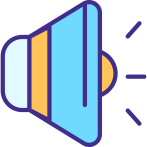 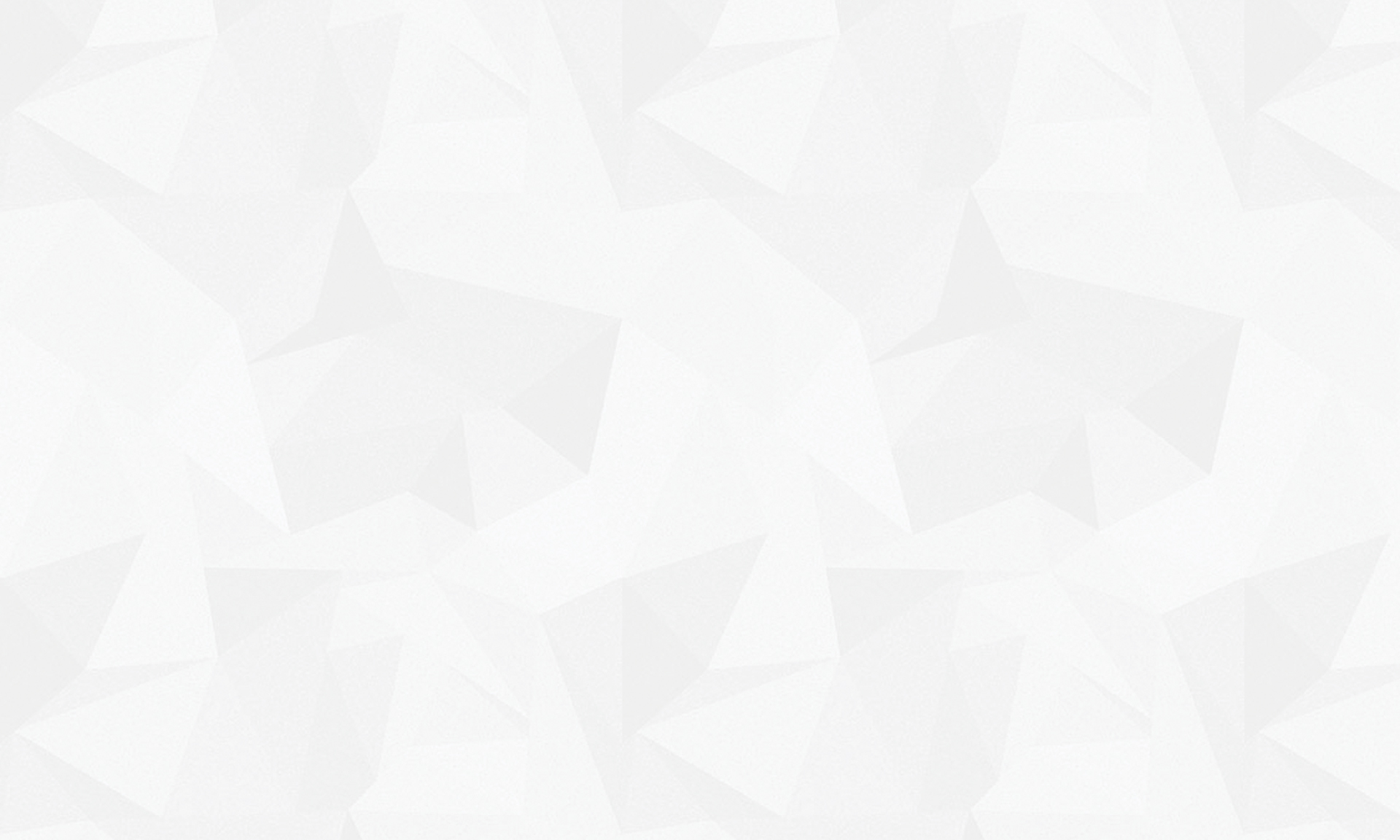 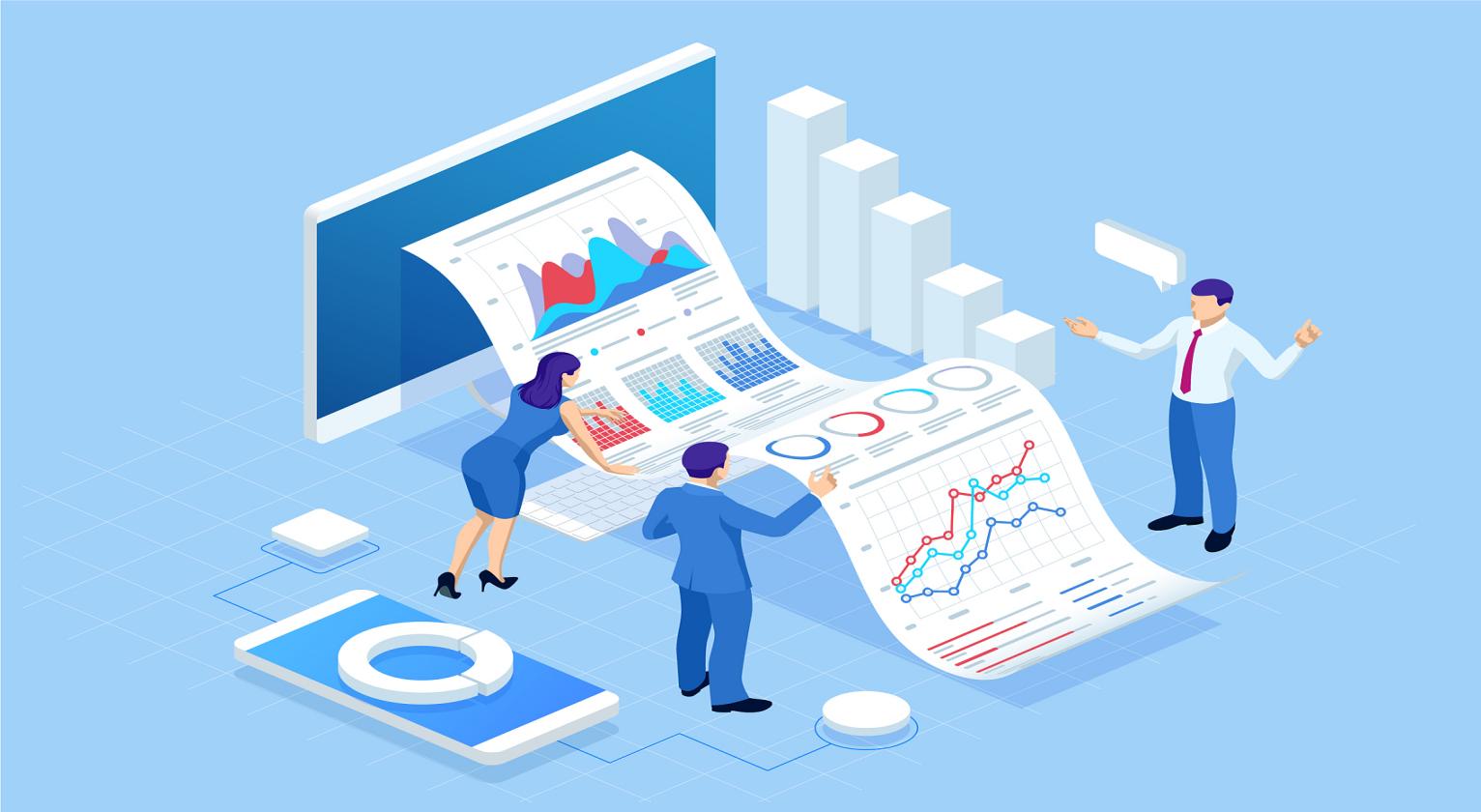 2022年度部门决算公开文本香河县工商业联合会二〇二三年十月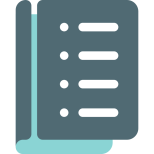 目    录第一部分部门概况一、部门职责二、机构设置第二部分   2022年度部门决算报表一、收入支出决算总表二、收入决算表三、支出决算表四、财政拨款收入支出决算总表五、一般公共预算财政拨款支出决算表六、一般公共预算财政拨款基本支出决算明细表七、政府性基金预算财政拨款收入支出决算表八、国有资本经营预算财政拨款支出决算表九、财政拨款“三公”经费支出决算表第三部分2022年度部门决算情况说明一、收入支出决算总体情况说明二、收入决算情况说明三、支出决算情况说明四、财政拨款收入支出决算总体情况说明五、财政拨款“三公”经费支出决算情况说明六、机关运行经费支出说明七、政府采购支出说明八、国有资产占用情况说明九、预算绩效情况说明十、其他需要说明的情况第四部分名词解释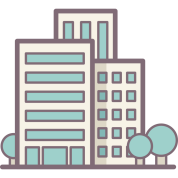 第一部分  部门概况一、部门职责1、参政议政，参与我县经济、社会重要决策的政治协商，做好非公有制代表人士政治安排的推荐工作。2、宣传党和国家的方针政策，加强和改进思想政治工作，提高本会会员素质，培养骨干分子队伍。3、维护本会会员合法权益，向政府反映会员的意见、要求和建议。4、为本会会员提供市场技术、商品信息，按照国家有关规定，为会员提供管理、法律、会计、审计、融资、咨询等服务。5、组织本会会员举办和参加对内外展销会、交易会，帮助会员开拓国内外市场。6、为本会会员提供必要的证明，协调关系，为会员和民间企业调解经济纠纷。7、增进与台、港、澳地区和世界各国工商社团的联系和友谊，协助引进资金、技术、人才。8、完成县委、县政府和有关部门交办的其他各项任务。二、机构设置从决算编报单位构成看，纳入2022年度本部门决算汇编范围的独立核算单位（以下简称“单位”）共1个，具体情况如下：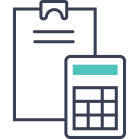     第二部分  2022年度部门决算表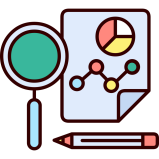 第三部分 2022年度部门决算情况说明一、收入支出决算总体情况说明本部门2022年度收、支总计（含结转和结余）176.35万元。与2021年度决算相比，收支各减少16.26万元，下降9.2%，主要原因是人员费用减少。二、收入决算情况说明本部门2022年度收入合计176.36万元，其中：财政拨款收入176.36万元，占100%；事业收入0万元，占0%；经营收入0万元，占0%；其他收入0万元，占0%；经营收入0万元，占0%；附属单位上缴收入0万元，占0%；其他收入0万元，占0%。三、支出决算情况说明本部门2022年度支出合计176.35万元，其中：基本支出176.35万元，占0%；项目支出0万元，占0%；经营支出0万元，占0%；对附属单位补助支出0万元，占0%。四、财政拨款收入支出决算总体情况说明（一）财政拨款收支与2021年度决算对比情况本部门2022年度财政拨款本年收入176.35万元,比2021年度减少15.32万元，降低8.7%，主要是人员费用减少；本年支出176.35万元，减少16.25万元，降低9.2%，主要是人员费用减少。具体情况如下：1.一般公共预算财政拨款本年收入176.35万元，比上年减少15.32万元；主要是人员费用减少；本年支出176.35万元，比上年减少16.25万元，降低9.2%，主要是人员费用减少。2.政府性基金预算财政拨款本年收入0万元，比上年增加0万元，增长0%，主要原因是我单位无政府性基金；本年支出0万元，比上年增加0万元，增长（降低）0%，主要是我单位无政府性基金。3.国有资本经营预算财政拨款本年收入0万元，比上年增加0万元，增长0%，主要原因是我单位无国有资本经营；本年支出0万元，比上年增加0万元，增长0%，主要是我单位无国有资本经营。（二）财政拨款收支与年初预算数对比情况本部门2022年度财政拨款本年收入176.36万元，完成年初预算的100.01%,比年初预算增加0.01万元，决算数大于预算数主要原因是年初结余和结转；本年支出176.35万元，完成年初预算的104%,比年初预算增加6.6万元，决算数大于预算数主要原因是人员费用增加。具体情况如下：1.一般公共预算财政拨款本年收入完成年初预算100.01%，比年初预算增加0.01万元，主要是年初结余和结转；支出完成年初预算104%，比年初预算增加6.6万元，主要是人员费用增加。2.政府性基金预算财政拨款本年收入完成年初预算0%，比年初预算增加0万元，主要是我单位无政府性基金预算；支出完成年初预算0%，比年初预算增加0万元，主要是我单位无政府性基金预算。3.国有资本经营预算财政拨款本年收入完成年初预算0%，比年初预算增加0万元，主要是我单位无国有资本经营预算；支出完成年初预算0%，比年初预算增加0万元，主要是我单位无国有资本经营预算。财政拨款支出决算结构情况2022年度财政拨款支出176.35万元，主要用于以下方面比如：一般公共服务（类）支出129.77万元，占73.58%，主要用于工资、福利等支出；公共安全类（类）支出4.03万元，占2.3%，主要用于行政单位医疗等支出；社会保障和就业（类）支出 30.92万元，占17.52%；住房保障（类）支出11.63万元，占 6.6%。（四）一般公共预算基本支出决算情况说明2022年度财政拨款基本支出176.35万元，其中：人员经费 160.53万元，主要包括基本工资、津贴补贴、奖金、机关事业单位基本养老保险缴费、职业年金缴费、职工基本医疗保险缴费、公务员医疗补助缴费、住房公积金、医疗费、其他社会保障缴费、其他工资福利支出、退休费、抚恤金、医疗费补助、其他对个人和家庭的补助支出。公用经费 15.82万元，主要包括办公费、印刷费、手续费、邮电费、差旅费、工会经费、福利费、其他交通费用、其他商品和服务支出。五、财政拨款“三公” 经费支出决算情况说明（一）“三公”经费财政拨款支出决算总体情况说明本部门2022年度“三公”经费财政拨款支出预算为0万元，支出决算为0万元，完成预算的0%,较预算增加0万元，增长0%，主要是我单位未发生“三公”经费；较2021年度决算增加0万元，增长0%，主要是我单位未发生“三公”经费。（二）“三公”经费财政拨款支出决算具体情况说明1.因公出国（境）费支出情况。本部门2022年度因公出国（境）费支出预算为0万元，支出决算0万元，完成预算的0%。因公出国（境）费支出较预算增加0万元，增长0%,主要是我单位未发生因公出国（境）费用支出；较上年增加0万元，增长0%,主要是我单位未发生因公出国（境）费用支出。其中因公出国（境）团组0个、共0人、参加其他单位组织的因公出国（境）团组0个、共0人/无本单位组织的出国（境）团组。2.公务用车购置及运行维护费支出情况。本部门2022年度公务用车购置及运行维护费预算为0万元，支出决算0万元，完成预算的0%。较预算减少0万元，降低0%,主要是我单位未发生公务用车购置及运行维护费用支出；较上年减少0万元，降低0%,主要是我单位未发生公务用车购置及运行维护费用支出。其中：公务用车购置费支出0万元：本部门2022年度公务用车购置量0辆，发生“公务用车购置”经费支出0万元。公务用车购置费支出较预算增加0万元，增长0%,主要是我单位未发生公务用车购置费；较上年增加0万元，增长0%,主要是我单位未发生公务用车购置费。公务用车运行维护费支出0万元：本部门2022年度单位公务用车保有量0辆。公车运行维护费支出较预算增加0万元，增长0%,主要是我单位未发生公务用车运行维护费；较上年增加0万元，增长0%，主要是我单位未发生公务用车运行维护费。3.公务接待费支出情况。本部门2022年度公务接待费支出预算为0万元，支出决算0万元，完成预算的0%。公务接待费支出较预算增加0万元，降低0%,主要是我单位未发生公务接待费；较上年度减少0万元，降低0%,主要是我单位未发生公务接待费。本年度共发生公务接待0批次、0人次。六、机关运行经费支出说明本部门2022年度机关运行经费支出15.82万元，比2021年度减少4.23万元，降低26.74%。主要原因是人员经费减少。七、政府采购支出说明本部门2022年度政府采购支出总额0万元，从采购类型来看，政府采购货物支出0 万元、政府采购工程支出0元、政府采购服务支出 0万元。授予中小企业合同金0万元，占政府采购支出总额的0%，其中授予小微企业合同金额0万元，占政府采购支出总额的 0%。八、国有资产占用情况说明截至2022年12月31日，本部门共有车辆0辆，比上年增加0辆，主要是无。其中，副部（省）级及以上领导用车0辆，主要领导干部用车0辆，机要通信用车0辆，应急保障用车0辆，执法执勤用车0辆，特种专业技术用车0辆，离退休干部用车0辆，其他用车0辆，其他用车主要是无；单位价值100万元以上设备（不含车辆）0台（套）。九、预算绩效情况说明（一）预算绩效管理工作开展情况根据预算绩效管理要求，本部门组织对2022年度一般公共预算项目支出全面开展绩效自评，其中，一级项目2个，二级项目0个，共涉及资金8万元，占一般公共预算项目支出总额的4.5%。组织对2022年度政府性基金预算项目支出开展绩效自评，共涉及资金0万元，占政府性基金预算项目支出总额的0%。组织对2022年度 0个国有资本经营预算项目支出开展绩效自评，共涉及资金0万元，占国有资本经营预算项目支出总额的0%。组织对“运行经费”一级项目开展了重点评价，涉及一般公共预算支出5万元，政府性基金预算支出0万元。其中，对“运行经费“会员服务费”等项目开展部门内部绩效评价。从评价情况来看，清晰描述预算项目开支范围和内容，确定预算项目的绩效目标、绩效指标和评价标准，为预算绩效控制、绩效分析、绩效评价打下好的基础。（二）部门决算中项目绩效自评结果本部门在今年部门决算公开中反映运行经费项目及会员服务费项目等2个项目绩效自评结果。运行经费项目自评综述：根据年初设定的绩效目标，运行经费项目绩效自评得分为92分（绩效自评表附后）。全年预算数为5万元，执行数为0.7468万元，完成预算的14.94%。项目绩效目标完成情况：通过项目实施，完成了年初设定的各项绩效目标，完成年初设定的培训班次，对非公有制经济人士的培养，提高非公经济发展满意度。未发现问题。会员服务费项目自评综述：根据年初设定的绩效目标，会员服务费项目绩效自评得分为98分（绩效自评表附后）。全年预算数为3万元，执行数为2.25万元，完成预算的75%。项目绩效目标完成情况：通过项目实施，完成了年初设定的各项绩效目标，完成年初设定的培训班次，提升各企业的领导能力。未发现问题。（三）部门评价项目绩效评价结果按照县财政预算绩效管理要求，香河县工商业联合会对 2022年初确定的部门一般公共预算支出专项项目全面开展了重点项目绩效评价，香河县工商业联合会决算专项项目2项，共涉及预算资金 8万元。提高财政资金使用效益，强化支出责任。（四）部门整体绩效自评结果。本部门对2022年度部门整体绩效进行自评价，自评得分99分，评价等级为优。部门（单位）整体绩效自评表十、其他需要说明的情况1. 本部门2022年度未发生政府性基金预算、国有资本经营预算、政府采购无收支及结转结余情况，故《一般公共预算财政拨款“三公”经费支出决算表》、《政府性基金预算财政拨款收入支出决算表》、《国有资本经营预算财政拨款支出决算表》、《政府采购情况表》以空表列示。2. 由于决算公开表格中金额数值应当保留两位小数，公开数据为四舍五入计算结果，个别数据合计项与分项之和存在小数点后差额，特此说明。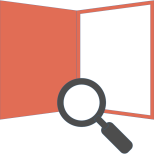 第四部分  名词解释财政拨款收入：指单位从同级财政部门取得的财政预算资金。事业收入：指事业单位开展专业业务活动及辅助活动取得的收入。经营收入：指事业单位在专业业务活动及其辅助活动之外开展非独立核算经营活动取得的收入。其他收入：指单位取得的除上述收入以外的各项收入。主要是事业单位固定资产出租收入、存款利息收入等。   五、使用非财政拨款结余：指事业单位使用以前年度积累的非财政拨款结余弥补当年收支差额的金额。年初结转和结余：指单位以前年度尚未完成、结转到本年仍按原规定用途继续使用的资金，或项目已完成等产生的结余资金。结余分配：指事业单位按照会计制度规定缴纳的所得税、提取的专用结余以及转入非财政拨款结余的金额等。年末结转和结余：指单位按有关规定结转到下年或以后年度继续使用的资金，或项目已完成等产生的结余资金。基本支出：指为保障机构正常运转、完成日常工作任务而发生的人员支出和公用支出。十、项目支出：指在基本支出之外为完成特定行政任务和事业发展目标所发生的支出。十一、基本建设支出：填列由本级发展与改革部门集中安排的用于购置固定资产、战略性和应急性储备、土地和无形资产，以及购建基础设施、大型修缮所发生的一般公共预算财政拨款支出，不包括政府性基金、财政专户管理资金以及各类拼盘自筹资金等。十二、其他资本性支出：填列由各级非发展与改革部门集中安排的用于购置固定资产、战备性和应急性储备、土地和无形资产，以及购建基础设施、大型修缮和财政支持企业更新改造所发生的支出。十三、“三公”经费：指部门用财政拨款安排的因公出国（境）费、公务用车购置及运行费和公务接待费。其中，因公出国（境）费反映单位公务出国（境）的国际旅费、国外城市间交通费、住宿费、伙食费、培训费、公杂费等支出；公务用车购置及运行费反映单位公务用车购置支出（含车辆购置税、牌照费）及按规定保留的公务用车燃料费、维修费、过桥过路费、保险费、安全奖励费用等支出；公务接待费反映单位按规定开支的各类公务接待（含外宾接待）支出。十四、其他交通费用：填列单位除公务用车运行维护费以外的其他交通费用。如公务交通补贴、租车费用、出租车费用，飞机、船舶等燃料费、维修费、保险费等。十五、公务用车购置：填列单位公务用车车辆购置支出（含车辆购置税、牌照费）。十六、其他交通工具购置：填列单位除公务用车外的其他各类交通工具（如船舶、飞机等）购置支出（含车辆购置税、牌照费）。十七、机关运行经费：指为保障行政单位（包括参照公务员法管理的事业单位）运行用于购买货物和服务的各项资金，包括办公及印刷费、邮电费、差旅费、会议费、福利费、日常维修费、专用材料以及一般设备购置费、办公用房水电费、办公用房取暖费、办公用房物业管理费、公务用车运行维护费以及其他费用。十八、经费形式:按照经费来源，可分为财政拨款、财政性资金基本保证、财政性资金定额或定项补助、财政性资金零补助四类序号单位名称单位基本性质经费形式1香河县工商业联合会(本级)行政单位财政拨款注：1、单位基本性质分为行政单位、参公事业单位、财政补助事业单位、经费自理事业单位四类。2、经费形式分为财政拨款、财政性资金基本保证、财政性资金定额或定项补助、财政性资金零补助四类。注：1、单位基本性质分为行政单位、参公事业单位、财政补助事业单位、经费自理事业单位四类。2、经费形式分为财政拨款、财政性资金基本保证、财政性资金定额或定项补助、财政性资金零补助四类。注：1、单位基本性质分为行政单位、参公事业单位、财政补助事业单位、经费自理事业单位四类。2、经费形式分为财政拨款、财政性资金基本保证、财政性资金定额或定项补助、财政性资金零补助四类。注：1、单位基本性质分为行政单位、参公事业单位、财政补助事业单位、经费自理事业单位四类。2、经费形式分为财政拨款、财政性资金基本保证、财政性资金定额或定项补助、财政性资金零补助四类。         收入支出决算总表         收入支出决算总表         收入支出决算总表         收入支出决算总表         收入支出决算总表         收入支出决算总表         收入支出决算总表         收入支出决算总表                       公开01表                       公开01表                       公开01表                       公开01表                       公开01表部门：714香河县工商业联合会部门：714香河县工商业联合会 2022年度                       单位：万元                       单位：万元                       单位：万元                       单位：万元                       单位：万元收入收入收入收入收入支出支出支出支出项    目行次行次决算数决算数项    目行次决算数决算数栏    次11栏    次22一、一般公共预算财政拨款收入11176.35176.35一、一般公共服务支出32129.77129.77二、政府性基金预算财政拨款收入22二、外交支出33三、国有资本经营预算财政拨款收入33三、国防支出34四、上级补助收入44四、公共安全支出35五、事业收入55五、教育支出36六、经营收入66六、科学技术支出37七、附属单位上缴收入77七、文化旅游体育与传媒支出38八、其他收入88八、社会保障和就业支出3930.9230.9299九、卫生健康支出404.034.031010十、节能环保支出411111十一、城乡社区支出421212十二、农林水支出431313十三、交通运输支出441414十四、资源勘探工业信息等支出451515十五、商业服务业等支出461616十六、金融支出471717十七、援助其他地区支出481818十八、自然资源海洋气象等支出491919十九、住房保障支出5011.6311.632020二十、粮油物资储备支出512121二十一、国有资本经营预算支出522222二十二、灾害防治及应急管理支出532323二十三、其他支出542424二十四、债务还本支出552525二十五、债务付息支出562626二十六、抗疫特别国债安排的支出57本年收入合计2727176.35176.35本年支出合计58176.35176.35使用非财政拨款结余2828结余分配59年初结转和结余29290.010.01年末结转和结余600.010.01303061总计3131176.36176.36总计62176.36176.36注：1.本表反映部门本年度的总收支和年末结转结余情况。
    2.本套报表金额单位转换时可能存在尾数误差。注：1.本表反映部门本年度的总收支和年末结转结余情况。
    2.本套报表金额单位转换时可能存在尾数误差。注：1.本表反映部门本年度的总收支和年末结转结余情况。
    2.本套报表金额单位转换时可能存在尾数误差。注：1.本表反映部门本年度的总收支和年末结转结余情况。
    2.本套报表金额单位转换时可能存在尾数误差。注：1.本表反映部门本年度的总收支和年末结转结余情况。
    2.本套报表金额单位转换时可能存在尾数误差。注：1.本表反映部门本年度的总收支和年末结转结余情况。
    2.本套报表金额单位转换时可能存在尾数误差。注：1.本表反映部门本年度的总收支和年末结转结余情况。
    2.本套报表金额单位转换时可能存在尾数误差。注：1.本表反映部门本年度的总收支和年末结转结余情况。
    2.本套报表金额单位转换时可能存在尾数误差。注：1.本表反映部门本年度的总收支和年末结转结余情况。
    2.本套报表金额单位转换时可能存在尾数误差。注：1.本表反映部门本年度的总收支和年末结转结余情况。
    2.本套报表金额单位转换时可能存在尾数误差。注：1.本表反映部门本年度的总收支和年末结转结余情况。
    2.本套报表金额单位转换时可能存在尾数误差。注：1.本表反映部门本年度的总收支和年末结转结余情况。
    2.本套报表金额单位转换时可能存在尾数误差。注：1.本表反映部门本年度的总收支和年末结转结余情况。
    2.本套报表金额单位转换时可能存在尾数误差。收入决算表收入决算表收入决算表收入决算表收入决算表收入决算表收入决算表收入决算表收入决算表收入决算表收入决算表公开02表部门：714香河县工商业联合会714香河县工商业联合会714香河县工商业联合会2022年度单位：万元项    目项    目项    目项    目本年收入合计财政拨款收入上级补助收入事业收入经营收入附属单位上缴收入其他收入科目代码科目代码科目代码科目名称本年收入合计财政拨款收入上级补助收入事业收入经营收入附属单位上缴收入其他收入科目代码科目代码科目代码科目名称本年收入合计财政拨款收入上级补助收入事业收入经营收入附属单位上缴收入其他收入栏次栏次栏次栏次1234567合计合计合计合计176.35176.35201201一般公共服务支出一般公共服务支出129.77129.772012820128民主党派及工商联事务民主党派及工商联事务129.77129.7720128012012801  行政运行  行政运行129.77129.77208208社会保障和就业支出社会保障和就业支出30.9230.922080520805行政事业单位养老支出行政事业单位养老支出30.5530.5520805012080501  行政单位离退休  行政单位离退休16.3516.3520805052080505  机关事业单位基本养老保险缴费支出  机关事业单位基本养老保险缴费支出14.2014.202082720827财政对其他社会保险基金的补助财政对其他社会保险基金的补助0.370.3720827022082702  财政对工伤保险基金的补助  财政对工伤保险基金的补助0.370.37210210卫生健康支出卫生健康支出4.034.032101121011行政事业单位医疗行政事业单位医疗4.034.0321011012101101  行政单位医疗  行政单位医疗4.034.03221221住房保障支出住房保障支出11.6311.632210222102住房改革支出住房改革支出11.6311.6322102012210201  住房公积金  住房公积金11.6311.63注：本表反映部门本年度取得的各项收入情况。注：本表反映部门本年度取得的各项收入情况。注：本表反映部门本年度取得的各项收入情况。注：本表反映部门本年度取得的各项收入情况。注：本表反映部门本年度取得的各项收入情况。注：本表反映部门本年度取得的各项收入情况。注：本表反映部门本年度取得的各项收入情况。注：本表反映部门本年度取得的各项收入情况。注：本表反映部门本年度取得的各项收入情况。注：本表反映部门本年度取得的各项收入情况。注：本表反映部门本年度取得的各项收入情况。支出决算表支出决算表支出决算表支出决算表支出决算表支出决算表支出决算表支出决算表支出决算表支出决算表公开03表部门：714香河县工商业联合会部门：714香河县工商业联合会部门：714香河县工商业联合会部门：714香河县工商业联合会2022年度单位：万元项    目项    目项    目项    目本年支出合计基本支出项目支出上缴上级支出经营支出对附属单位补助支出科目代码科目代码科目代码科目名称本年支出合计基本支出项目支出上缴上级支出经营支出对附属单位补助支出科目代码科目代码科目代码科目名称本年支出合计基本支出项目支出上缴上级支出经营支出对附属单位补助支出栏次栏次栏次栏次123456合计合计合计合计201201一般公共服务支出一般公共服务支出129.77129.772012820128民主党派及工商联事务民主党派及工商联事务129.77129.7720128012012801  行政运行  行政运行129.77129.77208208社会保障和就业支出社会保障和就业支出30.9230.922080520805行政事业单位养老支出行政事业单位养老支出30.5530.5520805012080501  行政单位离退休  行政单位离退休16.3516.3520805052080505  机关事业单位基本养老保险缴费支出  机关事业单位基本养老保险缴费支出14.2014.202082720827财政对其他社会保险基金的补助财政对其他社会保险基金的补助0.370.3720827022082702  财政对工伤保险基金的补助  财政对工伤保险基金的补助0.370.37210210卫生健康支出卫生健康支出4.034.032101121011行政事业单位医疗行政事业单位医疗4.034.0321011012101101  行政单位医疗  行政单位医疗4.034.03221221住房保障支出住房保障支出11.6311.632210222102住房改革支出住房改革支出11.6311.6322102012210201  住房公积金  住房公积金11.6311.63注：本表反映部门本年度各项支出情况。注：本表反映部门本年度各项支出情况。注：本表反映部门本年度各项支出情况。注：本表反映部门本年度各项支出情况。注：本表反映部门本年度各项支出情况。注：本表反映部门本年度各项支出情况。注：本表反映部门本年度各项支出情况。注：本表反映部门本年度各项支出情况。注：本表反映部门本年度各项支出情况。注：本表反映部门本年度各项支出情况。财政拨款收入支出决算总表财政拨款收入支出决算总表财政拨款收入支出决算总表财政拨款收入支出决算总表财政拨款收入支出决算总表财政拨款收入支出决算总表财政拨款收入支出决算总表财政拨款收入支出决算总表财政拨款收入支出决算总表财政拨款收入支出决算总表财政拨款收入支出决算总表财政拨款收入支出决算总表财政拨款收入支出决算总表财政拨款收入支出决算总表财政拨款收入支出决算总表财政拨款收入支出决算总表财政拨款收入支出决算总表收入收入收入收入收入收入支出支出支出支出支出支出支出支出支出项    目项    目项    目项    目行次金额项    目项    目行次合计合计一般公共预算财政拨款政府性基金预算财政拨款政府性基金预算财政拨款国有资本经营预算财政拨款栏    次栏    次栏    次栏    次1栏    次栏    次223445一、一般公共预算财政拨款一、一般公共预算财政拨款一、一般公共预算财政拨款一、一般公共预算财政拨款1176.35一、一般公共服务支出一、一般公共服务支出33129.77129.77129.77二、政府性基金预算财政拨款二、政府性基金预算财政拨款二、政府性基金预算财政拨款二、政府性基金预算财政拨款2二、外交支出二、外交支出34三、国有资本经营预算财政拨款三、国有资本经营预算财政拨款三、国有资本经营预算财政拨款三、国有资本经营预算财政拨款3三、国防支出三、国防支出354四、公共安全支出四、公共安全支出365五、教育支出五、教育支出376六、科学技术支出六、科学技术支出387七、文化旅游体育与传媒支出七、文化旅游体育与传媒支出398八、社会保障和就业支出八、社会保障和就业支出4030.9230.9230.929九、卫生健康支出九、卫生健康支出414.034.034.0310十、节能环保支出十、节能环保支出4211十一、城乡社区支出十一、城乡社区支出4312十二、农林水支出十二、农林水支出4413十三、交通运输支出十三、交通运输支出4514十四、资源勘探工业信息等支出十四、资源勘探工业信息等支出4615十五、商业服务业等支出十五、商业服务业等支出4716十六、金融支出十六、金融支出4817十七、援助其他地区支出十七、援助其他地区支出4918十八、自然资源海洋气象等支出十八、自然资源海洋气象等支出5019十九、住房保障支出十九、住房保障支出5111.6311.6311.6320二十、粮油物资储备支出二十、粮油物资储备支出5221二十一、国有资本经营预算支出二十一、国有资本经营预算支出5322二十二、灾害防治及应急管理支出二十二、灾害防治及应急管理支出5423二十三、其他支出二十三、其他支出5524二十四、债务还本支出二十四、债务还本支出5625二十五、债务付息支出二十五、债务付息支出5726二十六、抗疫特别国债安排的支出二十六、抗疫特别国债安排的支出58本年收入合计本年收入合计本年收入合计本年收入合计27176.35本年支出合计本年支出合计59176.35176.35176.35年初财政拨款结转和结余年初财政拨款结转和结余年初财政拨款结转和结余年初财政拨款结转和结余280.01年末财政拨款结转和结余年末财政拨款结转和结余600.010.010.01一般公共预算财政拨款一般公共预算财政拨款一般公共预算财政拨款一般公共预算财政拨款290.0161政府性基金预算财政拨款政府性基金预算财政拨款政府性基金预算财政拨款政府性基金预算财政拨款3062国有资本经营预算财政拨款国有资本经营预算财政拨款国有资本经营预算财政拨款国有资本经营预算财政拨款3163总计总计总计总计32176.36总计总计64176.36176.36176.36注：本表反映部门本年度一般公共预算财政拨款、政府性基金预算财政拨款和国有资本经营预算财政拨款的总收支和年末结转结余情况。注：本表反映部门本年度一般公共预算财政拨款、政府性基金预算财政拨款和国有资本经营预算财政拨款的总收支和年末结转结余情况。注：本表反映部门本年度一般公共预算财政拨款、政府性基金预算财政拨款和国有资本经营预算财政拨款的总收支和年末结转结余情况。注：本表反映部门本年度一般公共预算财政拨款、政府性基金预算财政拨款和国有资本经营预算财政拨款的总收支和年末结转结余情况。注：本表反映部门本年度一般公共预算财政拨款、政府性基金预算财政拨款和国有资本经营预算财政拨款的总收支和年末结转结余情况。注：本表反映部门本年度一般公共预算财政拨款、政府性基金预算财政拨款和国有资本经营预算财政拨款的总收支和年末结转结余情况。注：本表反映部门本年度一般公共预算财政拨款、政府性基金预算财政拨款和国有资本经营预算财政拨款的总收支和年末结转结余情况。注：本表反映部门本年度一般公共预算财政拨款、政府性基金预算财政拨款和国有资本经营预算财政拨款的总收支和年末结转结余情况。注：本表反映部门本年度一般公共预算财政拨款、政府性基金预算财政拨款和国有资本经营预算财政拨款的总收支和年末结转结余情况。注：本表反映部门本年度一般公共预算财政拨款、政府性基金预算财政拨款和国有资本经营预算财政拨款的总收支和年末结转结余情况。注：本表反映部门本年度一般公共预算财政拨款、政府性基金预算财政拨款和国有资本经营预算财政拨款的总收支和年末结转结余情况。注：本表反映部门本年度一般公共预算财政拨款、政府性基金预算财政拨款和国有资本经营预算财政拨款的总收支和年末结转结余情况。注：本表反映部门本年度一般公共预算财政拨款、政府性基金预算财政拨款和国有资本经营预算财政拨款的总收支和年末结转结余情况。注：本表反映部门本年度一般公共预算财政拨款、政府性基金预算财政拨款和国有资本经营预算财政拨款的总收支和年末结转结余情况。注：本表反映部门本年度一般公共预算财政拨款、政府性基金预算财政拨款和国有资本经营预算财政拨款的总收支和年末结转结余情况。一般公共预算财政拨款支出决算表一般公共预算财政拨款支出决算表一般公共预算财政拨款支出决算表一般公共预算财政拨款支出决算表一般公共预算财政拨款支出决算表一般公共预算财政拨款支出决算表一般公共预算财政拨款支出决算表一般公共预算财政拨款支出决算表一般公共预算财政拨款支出决算表一般公共预算财政拨款支出决算表一般公共预算财政拨款支出决算表一般公共预算财政拨款支出决算表一般公共预算财政拨款支出决算表一般公共预算财政拨款支出决算表一般公共预算财政拨款支出决算表一般公共预算财政拨款支出决算表公开05表公开05表公开05表部门：714香河县工商业联合会714香河县工商业联合会714香河县工商业联合会714香河县工商业联合会714香河县工商业联合会714香河县工商业联合会2022年度2022年度2022年度单位：万元单位：万元单位：万元项 目项 目项 目项 目项 目项 目项 目本年支出本年支出本年支出本年支出本年支出本年支出本年支出本年支出本年支出科目代码科目代码科目代码科目名称科目名称科目名称科目名称小计小计小计基本支出  基本支出  基本支出  项目支出项目支出项目支出科目代码科目代码科目代码科目名称科目名称科目名称科目名称小计小计小计基本支出  基本支出  基本支出  项目支出项目支出项目支出科目代码科目代码科目代码科目名称科目名称科目名称科目名称小计小计小计基本支出  基本支出  基本支出  项目支出项目支出项目支出栏次栏次栏次栏次栏次栏次栏次111222333合计合计合计合计合计合计合计176.35176.35176.35176.35176.35176.35201201一般公共服务支出一般公共服务支出一般公共服务支出一般公共服务支出一般公共服务支出129.77129.77129.77129.77129.77129.772012820128民主党派及工商联事务民主党派及工商联事务民主党派及工商联事务民主党派及工商联事务民主党派及工商联事务129.77129.77129.77129.77129.77129.7720128012012801  行政运行  行政运行  行政运行  行政运行  行政运行129.77129.77129.77129.77129.77129.77208208社会保障和就业支出社会保障和就业支出社会保障和就业支出社会保障和就业支出社会保障和就业支出30.9230.9230.9230.9230.9230.922080520805行政事业单位养老支出行政事业单位养老支出行政事业单位养老支出行政事业单位养老支出行政事业单位养老支出30.5530.5530.5530.5530.5530.5520805012080501  行政单位离退休  行政单位离退休  行政单位离退休  行政单位离退休  行政单位离退休16.3516.3516.3516.3516.3516.3520805052080505  机关事业单位基本养老保险缴费支出  机关事业单位基本养老保险缴费支出  机关事业单位基本养老保险缴费支出  机关事业单位基本养老保险缴费支出  机关事业单位基本养老保险缴费支出14.2014.2014.2014.2014.2014.202082720827财政对其他社会保险基金的补助财政对其他社会保险基金的补助财政对其他社会保险基金的补助财政对其他社会保险基金的补助财政对其他社会保险基金的补助0.370.370.370.370.370.3720827022082702  财政对工伤保险基金的补助  财政对工伤保险基金的补助  财政对工伤保险基金的补助  财政对工伤保险基金的补助  财政对工伤保险基金的补助0.370.370.370.370.370.37210210卫生健康支出卫生健康支出卫生健康支出卫生健康支出卫生健康支出4.034.034.034.034.034.032101121011行政事业单位医疗行政事业单位医疗行政事业单位医疗行政事业单位医疗行政事业单位医疗4.034.034.034.034.034.0321011012101101  行政单位医疗  行政单位医疗  行政单位医疗  行政单位医疗  行政单位医疗4.034.034.034.034.034.03221221住房保障支出住房保障支出住房保障支出住房保障支出住房保障支出11.6311.6311.6311.6311.6311.632210222102住房改革支出住房改革支出住房改革支出住房改革支出住房改革支出11.6311.6311.6311.6311.6311.6322102012210201  住房公积金  住房公积金  住房公积金  住房公积金  住房公积金11.6311.6311.6311.6311.6311.63注：本表反映部门本年度一般公共预算财政拨款支出情况。注：本表反映部门本年度一般公共预算财政拨款支出情况。注：本表反映部门本年度一般公共预算财政拨款支出情况。注：本表反映部门本年度一般公共预算财政拨款支出情况。注：本表反映部门本年度一般公共预算财政拨款支出情况。注：本表反映部门本年度一般公共预算财政拨款支出情况。注：本表反映部门本年度一般公共预算财政拨款支出情况。注：本表反映部门本年度一般公共预算财政拨款支出情况。注：本表反映部门本年度一般公共预算财政拨款支出情况。注：本表反映部门本年度一般公共预算财政拨款支出情况。注：本表反映部门本年度一般公共预算财政拨款支出情况。注：本表反映部门本年度一般公共预算财政拨款支出情况。注：本表反映部门本年度一般公共预算财政拨款支出情况。注：本表反映部门本年度一般公共预算财政拨款支出情况。注：本表反映部门本年度一般公共预算财政拨款支出情况。注：本表反映部门本年度一般公共预算财政拨款支出情况。一般公共预算财政拨款基本支出决算明细表一般公共预算财政拨款基本支出决算明细表一般公共预算财政拨款基本支出决算明细表一般公共预算财政拨款基本支出决算明细表一般公共预算财政拨款基本支出决算明细表一般公共预算财政拨款基本支出决算明细表一般公共预算财政拨款基本支出决算明细表一般公共预算财政拨款基本支出决算明细表一般公共预算财政拨款基本支出决算明细表一般公共预算财政拨款基本支出决算明细表公开06表部门：714香河县工商业联合会部门：714香河县工商业联合会2022年度单位：万元科目代码科目名称决算数科目代码科目名称决算数科目代码科目名称决算数301工资福利支出131.28302商品和服务支出15.82307债务利息及费用支出30101  基本工资45.9930201  办公费0.3630701  国内债务付息30102  津贴补贴34.9930202  印刷费2.2630702  国外债务付息30103  奖金18.0030203  咨询费310资本性支出30106  伙食补助费30204  手续费31001  房屋建筑物购建30107  绩效工资1.2330205  水费31002  办公设备购置30108  机关事业单位基本养老保险缴费14.2030206  电费31003  专用设备购置30109  职业年金缴费30207  邮电费31005  基础设施建设30110  职工基本医疗保险缴费4.0330208  取暖费5.4431006  大型修缮30111  公务员医疗补助缴费30209  物业管理费31007  信息网络及软件购置更新30112  其他社会保障缴费1.2130211  差旅费31008  物资储备30113  住房公积金11.6330212  因公出国（境）费用31009  土地补偿30114  医疗费30213  维修（护）费31010  安置补助30199  其他工资福利支出30214  租赁费31011  地上附着物和青苗补偿303对个人和家庭的补助29.2530215  会议费31012  拆迁补偿30301  离休费30216  培训费31013  公务用车购置30302  退休费16.3530217  公务接待费31019  其他交通工具购置30303  退职（役）费30218  专用材料费31021  文物和陈列品购置30304  抚恤金30224  被装购置费31022  无形资产购置30305  生活补助12.8730225  专用燃料费31099  其他资本性支出30306  救济费30226  劳务费399其他支出30307  医疗费补助30227  委托业务费39907  国家赔偿费用支出30308  助学金30228  工会经费0.9439908  对民间非营利组织和群众性自治组织补贴30309  奖励金0.0230229  福利费1.0939909  经常性赠与30310  个人农业生产补贴30231 公务用车运行维护费39910  资本性赠与30311  代缴社会保险费30239  其他交通费用5.3539999  其他支出30399  其他对个人和家庭的补助30240  税金及附加费用30299 其他商品和服务支出0.37人员经费合计人员经费合计160.53公用经费合计公用经费合计公用经费合计公用经费合计公用经费合计15.82注：本表反映部门本年度一般公共预算财政拨款基本支出明细情况。注：本表反映部门本年度一般公共预算财政拨款基本支出明细情况。注：本表反映部门本年度一般公共预算财政拨款基本支出明细情况。注：本表反映部门本年度一般公共预算财政拨款基本支出明细情况。注：本表反映部门本年度一般公共预算财政拨款基本支出明细情况。注：本表反映部门本年度一般公共预算财政拨款基本支出明细情况。注：本表反映部门本年度一般公共预算财政拨款基本支出明细情况。注：本表反映部门本年度一般公共预算财政拨款基本支出明细情况。注：本表反映部门本年度一般公共预算财政拨款基本支出明细情况。注：本表反映部门本年度一般公共预算财政拨款基本支出明细情况。政府性基金预算财政拨款收入支出决算表政府性基金预算财政拨款收入支出决算表政府性基金预算财政拨款收入支出决算表政府性基金预算财政拨款收入支出决算表政府性基金预算财政拨款收入支出决算表政府性基金预算财政拨款收入支出决算表政府性基金预算财政拨款收入支出决算表政府性基金预算财政拨款收入支出决算表政府性基金预算财政拨款收入支出决算表公开07表部门：714香河县工商业联合会714香河县工商业联合会2022年度单位：万元项 目项 目项 目年初结转和结余本年收入本年支出本年支出本年支出年末结转和结余科目代码科目代码科目名称年初结转和结余本年收入小计基本支出  项目支出年末结转和结余科目代码科目代码科目名称年初结转和结余本年收入小计基本支出  项目支出年末结转和结余科目代码科目代码科目名称年初结转和结余本年收入小计基本支出  项目支出年末结转和结余栏次栏次栏次123456合计合计合计注：本部门本年度无相关收入（或支出、收支及结转结余等）情况，按要求空表列示。注：本部门本年度无相关收入（或支出、收支及结转结余等）情况，按要求空表列示。注：本部门本年度无相关收入（或支出、收支及结转结余等）情况，按要求空表列示。注：本部门本年度无相关收入（或支出、收支及结转结余等）情况，按要求空表列示。注：本部门本年度无相关收入（或支出、收支及结转结余等）情况，按要求空表列示。注：本部门本年度无相关收入（或支出、收支及结转结余等）情况，按要求空表列示。注：本部门本年度无相关收入（或支出、收支及结转结余等）情况，按要求空表列示。注：本部门本年度无相关收入（或支出、收支及结转结余等）情况，按要求空表列示。注：本部门本年度无相关收入（或支出、收支及结转结余等）情况，按要求空表列示。国有资本经营预算财政拨款支出决算表国有资本经营预算财政拨款支出决算表国有资本经营预算财政拨款支出决算表国有资本经营预算财政拨款支出决算表国有资本经营预算财政拨款支出决算表国有资本经营预算财政拨款支出决算表国有资本经营预算财政拨款支出决算表国有资本经营预算财政拨款支出决算表国有资本经营预算财政拨款支出决算表公开08表公开08表部门：714香河县工商业联合会部门：714香河县工商业联合会部门：714香河县工商业联合会部门：714香河县工商业联合会2022年度2022年度单位：万元单位：万元项 目项 目项 目项 目本年支出本年支出本年支出本年支出本年支出科目代码科目代码科目名称科目名称合计基本支出  基本支出  基本支出  项目支出科目代码科目代码科目名称科目名称合计基本支出  基本支出  基本支出  项目支出科目代码科目代码科目名称科目名称合计基本支出  基本支出  基本支出  项目支出栏次栏次栏次栏次12223合计合计合计合计注：本部门本年度无相关收入（或支出、收支及结转结余等）情况，按要求空表列示。注：本部门本年度无相关收入（或支出、收支及结转结余等）情况，按要求空表列示。注：本部门本年度无相关收入（或支出、收支及结转结余等）情况，按要求空表列示。注：本部门本年度无相关收入（或支出、收支及结转结余等）情况，按要求空表列示。注：本部门本年度无相关收入（或支出、收支及结转结余等）情况，按要求空表列示。注：本部门本年度无相关收入（或支出、收支及结转结余等）情况，按要求空表列示。注：本部门本年度无相关收入（或支出、收支及结转结余等）情况，按要求空表列示。注：本部门本年度无相关收入（或支出、收支及结转结余等）情况，按要求空表列示。注：本部门本年度无相关收入（或支出、收支及结转结余等）情况，按要求空表列示。财政拨款“三公”经费支出决算表财政拨款“三公”经费支出决算表财政拨款“三公”经费支出决算表财政拨款“三公”经费支出决算表财政拨款“三公”经费支出决算表财政拨款“三公”经费支出决算表财政拨款“三公”经费支出决算表财政拨款“三公”经费支出决算表财政拨款“三公”经费支出决算表财政拨款“三公”经费支出决算表财政拨款“三公”经费支出决算表财政拨款“三公”经费支出决算表财政拨款“三公”经费支出决算表财政拨款“三公”经费支出决算表财政拨款“三公”经费支出决算表财政拨款“三公”经费支出决算表财政拨款“三公”经费支出决算表财政拨款“三公”经费支出决算表财政拨款“三公”经费支出决算表财政拨款“三公”经费支出决算表公开09表公开09表部门：714香河县工商业联合会部门：714香河县工商业联合会部门：714香河县工商业联合会部门：714香河县工商业联合会部门：714香河县工商业联合会部门：714香河县工商业联合会部门：714香河县工商业联合会2022年度单位：万元单位：万元单位：万元单位：万元单位：万元单位：万元单位：万元单位：万元单位：万元单位：万元单位：万元单位：万元预算数预算数预算数预算数预算数预算数预算数预算数预算数预算数预算数决算数决算数决算数决算数决算数决算数决算数决算数决算数合计因公出国（境）费因公出国（境）费公务用车购置及运行维护费公务用车购置及运行维护费公务用车购置及运行维护费公务用车购置及运行维护费公务用车购置及运行维护费公务接待费公务接待费公务接待费合计因公出国（境）费公务用车购置及运行维护费公务用车购置及运行维护费公务用车购置及运行维护费公务用车购置及运行维护费公务用车购置及运行维护费公务接待费公务接待费合计因公出国（境）费因公出国（境）费小计小计公务用车购置费公务用车运行维护费公务用车运行维护费公务接待费公务接待费公务接待费合计因公出国（境）费小计小计公务用车购置费公务用车
运行维护费公务用车
运行维护费公务接待费公务接待费1223345566678991011111212注：本部门本年度无相关收入（或支出、收支及结转结余等）情况，按要求空表列示。注：本部门本年度无相关收入（或支出、收支及结转结余等）情况，按要求空表列示。注：本部门本年度无相关收入（或支出、收支及结转结余等）情况，按要求空表列示。注：本部门本年度无相关收入（或支出、收支及结转结余等）情况，按要求空表列示。注：本部门本年度无相关收入（或支出、收支及结转结余等）情况，按要求空表列示。注：本部门本年度无相关收入（或支出、收支及结转结余等）情况，按要求空表列示。注：本部门本年度无相关收入（或支出、收支及结转结余等）情况，按要求空表列示。注：本部门本年度无相关收入（或支出、收支及结转结余等）情况，按要求空表列示。注：本部门本年度无相关收入（或支出、收支及结转结余等）情况，按要求空表列示。注：本部门本年度无相关收入（或支出、收支及结转结余等）情况，按要求空表列示。注：本部门本年度无相关收入（或支出、收支及结转结余等）情况，按要求空表列示。注：本部门本年度无相关收入（或支出、收支及结转结余等）情况，按要求空表列示。注：本部门本年度无相关收入（或支出、收支及结转结余等）情况，按要求空表列示。注：本部门本年度无相关收入（或支出、收支及结转结余等）情况，按要求空表列示。注：本部门本年度无相关收入（或支出、收支及结转结余等）情况，按要求空表列示。注：本部门本年度无相关收入（或支出、收支及结转结余等）情况，按要求空表列示。注：本部门本年度无相关收入（或支出、收支及结转结余等）情况，按要求空表列示。注：本部门本年度无相关收入（或支出、收支及结转结余等）情况，按要求空表列示。注：本部门本年度无相关收入（或支出、收支及结转结余等）情况，按要求空表列示。注：本部门本年度无相关收入（或支出、收支及结转结余等）情况，按要求空表列示。注：本部门本年度无相关收入（或支出、收支及结转结余等）情况，按要求空表列示。注：本部门本年度无相关收入（或支出、收支及结转结余等）情况，按要求空表列示。注：本部门本年度无相关收入（或支出、收支及结转结余等）情况，按要求空表列示。注：本部门本年度无相关收入（或支出、收支及结转结余等）情况，按要求空表列示。部门（单位）名称部门（单位）名称部门（单位）名称香河县工商业联合会　香河县工商业联合会　香河县工商业联合会　香河县工商业联合会　香河县工商业联合会　香河县工商业联合会　香河县工商业联合会　香河县工商业联合会　香河县工商业联合会　香河县工商业联合会　香河县工商业联合会　联系人联系人联系人孙立云　孙立云　孙立云　联系电话8312724　8312724　8312724　8312724　8312724　8312724　8312724　评价时段评价时段评价时段2022年 1月1日  至   2022年 12月 31日2022年 1月1日  至   2022年 12月 31日2022年 1月1日  至   2022年 12月 31日2022年 1月1日  至   2022年 12月 31日2022年 1月1日  至   2022年 12月 31日2022年 1月1日  至   2022年 12月 31日2022年 1月1日  至   2022年 12月 31日2022年 1月1日  至   2022年 12月 31日2022年 1月1日  至   2022年 12月 31日2022年 1月1日  至   2022年 12月 31日2022年 1月1日  至   2022年 12月 31日年度部门（单位）预算执行情况年度部门（单位）预算执行情况预算收入（万元）预算收入（万元）预算收入（万元）预算收入（万元）预算收入（万元）预算支出（万元）预算支出（万元）预算支出（万元）预算支出（万元）预算支出（万元）预算支出（万元）预算支出（万元）年度部门（单位）预算执行情况年度部门（单位）预算执行情况收入科目收入科目预算数执行数执行数支出科目支出科目支出科目预算数预算数执行数执行数年度部门（单位）预算执行情况年度部门（单位）预算执行情况财政拨款收入财政拨款收入169.74176.349294176.349294人员经费人员经费人员经费142.78142.78160.52866160.52866年度部门（单位）预算执行情况年度部门（单位）预算执行情况上级补助收入上级补助收入日常公用经费日常公用经费日常公用经费26.9726.9715.82063415.820634年度部门（单位）预算执行情况年度部门（单位）预算执行情况事业收入事业收入专项公用支出专项公用支出专项公用支出年度部门（单位）预算执行情况年度部门（单位）预算执行情况经营收入经营收入专项项目支出专项项目支出专项项目支出年度部门（单位）预算执行情况年度部门（单位）预算执行情况附属单位上缴收入附属单位上缴收入——————年度部门（单位）预算执行情况年度部门（单位）预算执行情况其他收入其他收入——————年度部门（单位）预算执行情况年度部门（单位）预算执行情况合计合计169.74176.349294176.349294合计合计合计169.74169.74176.349294176.349294年度主要任务工作任务名称工作任务完成情况对应的拟安排项目对应的拟安排项目项目完成情况项目完成情况预算数（万元）其中：其中：其中：执行数（万元）执行数（万元）其中：年度主要任务工作任务名称工作任务完成情况对应的拟安排项目对应的拟安排项目项目完成情况项目完成情况预算数（万元）财政拨款其他资金其他资金执行数（万元）执行数（万元）财政拨款年度主要任务机关正常运转并组织非公有制经济人士培训学习。组织非公有制经济人士培训学习。运行经费运行经费购买办公用品、开展了对非公有制经济人士培训　购买办公用品、开展了对非公有制经济人士培训　5　5　0　0　0.7468　0.7468　0.7468　年度主要任务年度主要任务金额合计金额合计金额合计金额合计金额合计金额合计一级指标二级指标三级指标三级指标目标值实际值实际值权重数据来源指标解释*评分规则*自评得分部门管理（40分）资金投入预算完成率预算完成率≥95%　95%　95%4部门决算报表预算完成率=（预算完成数/调整预算数）×100%。（预算完成数为本年度实际完成的预算数，调整预算数为调整后的最终预算数）1.预算完成率大于或等于95%的，得满分；2.预算完成率小于或等于85%的，得0分；3.预算完成率在85%—95%之间的，在0分和满分之间计算确定：得分=（实际值-85%）/10%*权重。4　部门管理（40分）资金投入预算调整率预算调整率0100%　100%　4部门决算报表预算调整率=（预算调整数/年初预算数）×100%。预算调整数：部门（单位）在本年度内涉及预算的追加、追减或结构调整的资金总和（因落实国家政策、发生不可抗力、上级部门或本级党委政府临时交办而产生的调整除外）。1.预算调整率等于0的，得满分；2.预算调整率增幅或降幅大于等于5%的，得0分；3.预算调整率在0—5%之间的，在0分和满分之间计算确定：得分=（5%-|实际值|）/5%*权重；|实际值|为实际值的绝对值。4　部门管理（40分）资金投入支出进度率支出进度率≥100%80%80%4预算管理一体化平台、部门决算报表支出进度率=（6月末实际支付进度/6月末序时支付进度）×1/6+（9月末实际支付进度/9月末序时支付进度）×1/6+（11月末实际支付进度/11月末序时支付进度）×1/6+（12月末实际支付进度/95%）×1/2。实际支出进度是指部门（单位）在某一时点的支出预算执行总数与调整预算数的比率。6月末序时支付进度=6/12；9月末序时支付进度=9/12；11月末序时支付进度=11/12；12月末序时支付进度=95%。考察资金范围=上年结转结余资金+2022年度预算资金1.支出进度率大于或等于100%的，得满分；2.支出进度率小于或等于60%的，不得分；3.支出进度率在60%—100%之间的，在0分和满分之间计算确定：得分=（实际值-60%）/40%*权重。3部门管理（40分）资金投入“三公经费”变动率“三公经费”变动率≤00　0　4部门决算报表“三公经费”变动率=[（本年度“三公经费”总额-上年度“三公经费”总额）/上年度“三公经费”总额]×100%。实际值小于等于0得满分，每增加1%扣权重分的10%，扣完为止。4　部门管理（40分）资金投入结转结余变动率结转结余变动率≤00　0　4部门决算报表结转结余变动率=（本年度累计结转结余资金总额-上年度累计结转结余资金总额）/上年度累计结转结余资金总额×100%。实际值小于等于0得满分，每增加1%扣权重分的10%，扣完为止。4　部门管理（40分）财务管理财务管理制度健全性财务管理制度健全性健全健全　健全　1本部门财务管理制度等评价要点：1.具备适用于本部门的财务管理制度；2.财务管理制度内容完整，至少包含：资金收入管理、支出管理、重大支出资金审批机制等；3.财务管理制度具备可操作性。不具备要点1实际值得0权重分，具备要点2实际值得50%权重分，具备要点3实际值得50%权重分。1　部门管理（40分）财务管理资金使用合规性资金使用合规性合规合规　合规　3资金拨付审批资料、专家评审资料、预算文本、相关合同、审计报告等。评价要点：1.符合国家财经法规和财务管理制度以及有关专项资金管理办法的规定；
2.预算资金的拨付有完整的审批程序和手续；3.部门的重大开支经过评估认证；4.符合部门预算批复或合同规定的用途；5.不存在截留、挤占、挪用、虚列支出等情况；6.审计、监督巡查、财政监督检查等工作中未发现存在问题资金。具备要点1-6得100%权重分，任意一项不具备得0权重分。　3部门管理（40分）采购管理政府采购执行率政府采购执行率≥95%　100%　100%　3预算文本、部门决算报表政府采购执行率=（实际政府采购金额/政府采购预算数）×100%。1.政府采购执行率大于或等于95%的，得满分；2.政府采购执行率小于或等于85%的，得0分；3.政府采购执行率在85%-95%之间的，在0分和满分之间计算确定：得分=（实际值-85%）/10%*权重。3　部门管理（40分）资产管理资产管理规范性资产管理规范性规范　规范　规范　2行政事业性国有资产月报、资产管理系统、河北省公务用车信息化管理平台评价要点：
1.部门（单位）建立了资产管理制度；
2.资产保存是否完整；3.资产配置是否合理；4.资产处置是否规范；5.资产账务管理是否合规，是否帐实相符；6.资产是否有偿使用及处置收入及时足额上缴。不具备要点1实际值得0权重分，具备要点2-6实际值各得20%权重分。2　部门管理（40分）人员管理在职人员控制率在职人员控制率≤100%30%　30%　1部门决算报表在职人员控制率=（在职人员数/编制数）×100%。实际值小于等于100%得满分，每增加1%扣权重分的10%，扣完为止。1　部门管理（40分）信息管理预决算信息公开性预决算信息公开性按规定公开按规定公开按规定公开3财政部门工作布置文件评价要点：1.是否按规定内容公开预决算信息、绩效信息；2.是否按规定时限公开预决算信息、绩效信息。（根据2021年度预算公开，2020年度决算公开情况评价）具备要点1实际值得50%权重分，具备要点2实际值得50%权重分3部门管理（40分）信息管理基础信息完备性基础信息完备性完备完备完备1部门基础数据信息和会计信息资料评价要点：1.基础数据信息和会计信息资料是否真实；2.基础数据信息和会计信息资料是否完整；3.基础数据信息和会计信息资料是否准确。不具备要点1实际值得0权重分，具备要点2实际值得50%权重分，具备要点3实际值得50%权重分。1部门管理（40分）绩效管理绩效管理制度健全性绩效管理制度健全性健全健全健全1部门的预算绩效管理制度文件等评价要点：1.具备适用于本部门的预算绩效管理制度；2.预算绩效管理制度内容完整，至少包含：事前绩效评估管理、绩效目标管理、绩效运行监控管理、绩效评价管理及结果应用等；3.预算绩效管理制度具备可操作性。不具备要点1实际值得0权重分，具备要点2实际值得50%权重分，具备要点3实际值得50%权重分。1部门管理（40分）绩效管理绩效目标审核通过率绩效目标审核通过率100%100%100%2一上阶段申报数据、预算文本绩效目标审核通过率=（绩效目标审核通过政策和项目数/绩效目标申报政策和项目数）×100%。实际值为100%得满分，每降低1%扣权重分的10%，扣完为止。2部门管理（40分）绩效管理绩效自评覆盖率绩效自评覆盖率100%100%100%1财政部门工作布置文件绩效自评覆盖率=（部门开展项目自评的个数/部门全部项目的个数）×100%。得分=绩效自评覆盖率*权重。 1部门管理（40分）绩效管理绩效指标体系构建情况绩效指标体系构建情况按要求构建按要求构建按要求构建2部门提供评价要点：1.是否按要求开展本部门所属行业的绩效指标和标准体系构建，并形成本部门的预算绩效指标库；2.是否对形成的预算绩效指标库定期更新，并报财政部门审批；3.是否在本部门预算绩效指标库中选取绩效指标应用于整体和项目绩效目标设置、绩效评价等绩效管理工作。不具备要点1实际值得0权重分，具备要点2实际值得50%权重分，具备要点3实际值得50%权重分。2部门产出（40分）数  量重点工作实际完成率重点工作实际完成率100%90%90%7.5部门提供重点工作实际完成率=（实际完成工作数/计划工作数）×100%。得分=重点工作实际完成率*权重 。7.5部门产出（40分）数  量办公用品采购完成率办公用品采购完成率≥95%98%98%7.5部门提供考核办公用品实际采购数量与计划采购数量比例按照年度绩效目标指标中的评扣分标准填列。7.5部门产出（40分）质  量重点工作质量达标率重点工作质量达标率100%95%95%5部门提供重点工作质量达标率=（质量达标工作数/实际工作数）×100%。得分=重点工作质量达标率*权重。5部门产出（40分）质  量采购合格率采购合格率≥95%98%98%5部门提供考核办公用品采购合格数量与实际采购数量比例按照年度绩效目标指标中的评扣分标准填列。5部门产出（40分）时　效重点工作完成及时率重点工作完成及时率100%98%98%5部门提供重点工作完成及时率=（及时完成工作数/计划完成工作数）×100%。得分=重点工作完成及时率*权重。 5部门产出（40分）时　效采购及时性采购及时性及时及时及时5部门提供考察培训工作是否按计划时间开展按照年度绩效目标指标中的评扣分标准填列。5部门产出（40分）成　本公用经费控制率　公用经费控制率　≤100%96%96%2.5财政部门工作布置文件评价要点：1.“三公”经费实际支出数≤预算安排的三公经费数；2.日常公用经费决算数≤日常公用经费调整预算数。具备要点1实际值得50%权重分，否则此项不得分；具备要点2实际值得50%权重分，否则此项不得分。2.5部门产出（40分）成　本办公用品成本办公用品成本≤4.7万元0.5万元0.5万元2.5财政部门工作布置文件购置办公用品实际成本不超预算按照年度绩效目标指标中的评扣分标准填列。2.5部门效果（20分）经济效益不适用不适用不适用不适用不适用10部门提供指按需采购办公用品对机关工作的保障情况1、年度指标值在100%-80%（含）的得满分2、年度指标值在80%-60%（含）的得1分3、年度指标值在60%-0（含）合理确定分值。10部门效果（20分）社会效益保障机关正常运转保障机关正常运转保障保障保障10部门提供指按需采购办公用品对机关工作的保障情况1、年度指标值在100%-80%（含）的得满分2、年度指标值在80%-60%（含）的得1分3、年度指标值在60%-0（含）合理确定分值。10部门效果（20分）社会效益提升非公有制经济人士思想理念提升非公有制经济人士思想理念提升提升提升10部门提供提升非公有制经济人士思想理念1、年度指标值在100%-80%（含）的得满分2、年度指标值在80%-60%（含）的得1分3、年度指标值在60%-0（含）合理确定分值。10部门效果（20分）生态效益不适用不适用不适用不适用不适用10部门提供提升非公有制经济人士思想理念1、年度指标值在100%-80%（含）的得满分2、年度指标值在80%-60%（含）的得1分3、年度指标值在60%-0（含）合理确定分值。10部门效果（20分）满意度受训学员满意度受训学员满意度≥90%96%96%10调查问卷对参加会议和参加培训的企业代表进行抽样调查，满意和较满意所占比重1.满意度大于或等于90%的，得满分；2.满意度小于或等于60%的，得0分；3.满意度在60%—90%之间的，在0分和满分之间计算确定：得分=（实际值-60%）/30%*权重10合　计合　计合　计合　计---100100-                                                                                                                                                                                                                                                                                                                                                                                                                                                                                                                                                                                                                                                                                                                                                                                                                                                                                                                                                                                                                                                                                                                                                                                                                                                                                                                                                                                                                                                                                                                                                                                                                                                                                                                                                                                                                                                                                                                                                                                                                                                                                                                                                                                                                                                                                                                                                                                                                                                                                                                                                                                                                                                                                                                                                                                                                                                                                                                                                                                                                                                                                                                                                                                                                                                                                                                                                                                                                                                                                                                                                                                                                                                                                                                                                                                                                                                                                                                                                                                                                                                                                                                                                                                                                                                                                                                                                                                                                                                                                                                                                                                                                                                                                                                                                                                                                                                                                                                                                                                                                                                                                                                                                                                                                                                                                                                                                                                                                                                                                                                                                                                                                                                                                                                                                                                                                                                                                                                                                                                                                                                                                                                                                                                                                                                                                                                                                                                                     -99评价结论评价结论评价结论评价结论评价结论评价结论优　优　优　优　优　优　绩效目标完成的指标（超标完成的指标需说明偏差原因）绩效目标完成的指标（超标完成的指标需说明偏差原因）绩效目标完成的指标（超标完成的指标需说明偏差原因）绩效目标完成的指标（超标完成的指标需说明偏差原因）绩效目标完成的指标（超标完成的指标需说明偏差原因）绩效目标完成的指标（超标完成的指标需说明偏差原因）全部指标均已完成。全部指标均已完成。全部指标均已完成。全部指标均已完成。全部指标均已完成。全部指标均已完成。尚未完成的绩效指标与偏差程度尚未完成的绩效指标与偏差程度尚未完成的绩效指标与偏差程度尚未完成的绩效指标与偏差程度尚未完成的绩效指标与偏差程度尚未完成的绩效指标与偏差程度全部指标均已完成。全部指标均已完成。全部指标均已完成。全部指标均已完成。全部指标均已完成。全部指标均已完成。尚未完成的绩效指标原因说明尚未完成的绩效指标原因说明尚未完成的绩效指标原因说明尚未完成的绩效指标原因说明尚未完成的绩效指标原因说明尚未完成的绩效指标原因说明无。无。无。无。无。无。改进措施改进措施改进措施1.对部门预算编制、预算执行与部门决算等的措施1.对部门预算编制、预算执行与部门决算等的措施1.对部门预算编制、预算执行与部门决算等的措施要综合考虑各项指标的系统性和互补性，全面体现财政支出效果。要综合考虑各项指标的系统性和互补性，全面体现财政支出效果。要综合考虑各项指标的系统性和互补性，全面体现财政支出效果。要综合考虑各项指标的系统性和互补性，全面体现财政支出效果。要综合考虑各项指标的系统性和互补性，全面体现财政支出效果。要综合考虑各项指标的系统性和互补性，全面体现财政支出效果。改进措施改进措施改进措施2.对制度完善、人员管理、资产配置等的措施2.对制度完善、人员管理、资产配置等的措施2.对制度完善、人员管理、资产配置等的措施提高认识，应该从上至下增强责任意识，建立和完善相关制度。提高认识，应该从上至下增强责任意识，建立和完善相关制度。提高认识，应该从上至下增强责任意识，建立和完善相关制度。提高认识，应该从上至下增强责任意识，建立和完善相关制度。提高认识，应该从上至下增强责任意识，建立和完善相关制度。提高认识，应该从上至下增强责任意识，建立和完善相关制度。改进措施改进措施改进措施3. 其他措施3. 其他措施3. 其他措施树立绩效理念。树立绩效理念。树立绩效理念。树立绩效理念。树立绩效理念。树立绩效理念。备　注备　注备　注